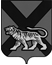 ТЕРРИТОРИАЛЬНАЯ ИЗБИРАТЕЛЬНАЯ КОМИССИЯ   ПАРТИЗАНСКОГО ГОРОДСКОГО ОКРУГАР Е Ш Е Н И Е18.08.2022  г.                                                                                               №55/289                                                    г. ПартизанскО проведении семинара - совещания с председателями и секретарями участковых избирательных комиссий Партизанского городского округана тему «Проведения избирательной кампании 4 сентября 2022 года»В соответствии с подпунктом «в» пункта 9 статьи 26 Федерального закона «Об основных гарантиях избирательных прав и права на участие в референдуме граждан Российской Федерации», в целях повышения профессиональной подготовки членов участковых избирательных комиссий территориальная избирательная комиссия города Партизанска РЕШИЛА:Провести 23 августа 2022 года семинар - совещание с председателями и секретарями участковых избирательных комиссий избирательных участков на тему «Проведение избирательной кампании                    4 сентября 2022 года».Направить настоящее решение в участковые избирательные комиссии избирательных участков. Возложить контроль за выполнением настоящего решения на секретаря территориальной избирательной комиссии города Партизанска Фищенко Н.М..Председатель комиссии			                                   Е.В. ОбытоцкаяСекретарь комиссии							     Н.М. Фищенко